Nieobowiązkowa zabawa                                                                                              18.03.20Odrysowywanie Cieni- zabawa motoryczna           Czy to słońce, czy światło z lampki każdy punkt świetlny sprawia, że nasze ukochane zabawki rzucają cień. A gdyby tak z odrysowanych cieni naszych ulubionych zabawek stworzyć wspólnie z dzieckiem rysunek? Zobacz jak fajnie można się bawić. Miłej zabawy.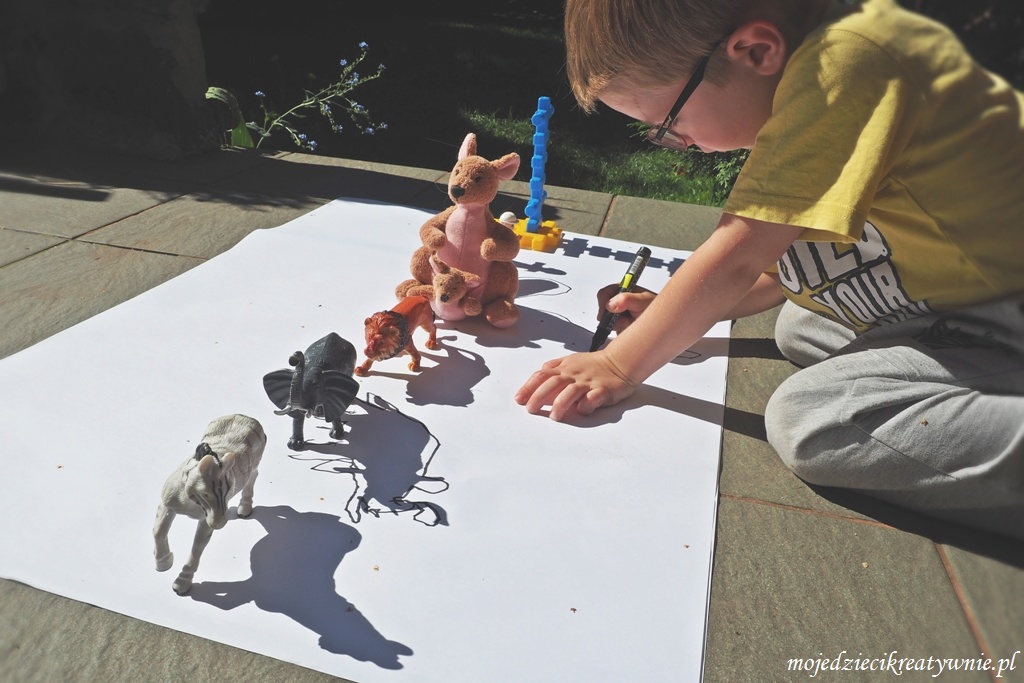 